UNIVERSITÉ D’ORLEANSDroit – Economie – GestionTRAVAUX DIRIGES DEDROIT DES SERVICES PUBLICS Cours de Mme A.TreppozSéance n° 2L'identification du service publicConseils de lecture- M.Waline, Vicissitudes récentes de la notion de service public, Rev.Adm 1948,p23- R.Latournerie, Sur un lazare juridique ; bulletin de santé de la notion de service public ; agonie, convalescence ou jouvence, EDCE n°14, 1960, p61- R.Chapus, Le service public et la puissance publique, RDP 1968, p235-D.Truchet, Label de service public et statut du service public, AJDA 1982, p428Document 1 : Crim., 28 octobre 2015, 14-82.186I)Caractérisation des critères :Document 2 : CE, 30 mars 1916, Compagnie générale d’éclairage de BordeauxDocument 3 : CE, 13 mai 1938, Caisse primaire « Aide et protection »Document 4 : CE, 30 juillet 1942, MonpeurtDocument 5 : CE, 6 avril 2007, Commune d’Aix en ProvenceDocument 6 : CE, 7 avril 1916, Astruc et Société du Théâtre des Champs-ElyséesDocument 7 : CE, 30 octobre 1953, BossuytDocument 8 : CE, 25 mars 1966, Ville de RoyanDocument 9 : CE, 27 octobre 1999 RolinDocument 10 : CE, 15 février 2016, SARL Cathédrale d'imagesDocument 11 : CE, 13 janvier 1961, MagnierDocument 12 : CE, 11 juin 2000, SARL plage chez JosephII)Combinaison des critères – le service public géré par une personne privée:Document 13 : CE, Sect., 28 juin 1963, NarcyDocument 14 : CE, 20 juillet 1990 Ville de MelunDocument 15 : CE, Sect., 22 février 2007, Association du personnel relevant des établissements pour inadaptés « APREI »Document 16 : CE, Sect., 5 octobre 2007, Société UGC-Ciné-CitéDocument 17 : TC, 13 octobre 2014, Société Axa France Iard c. MAIFDocument 1 : Crim., 28 octobre 2015, 14-82.186LA COUR DE CASSATION, CHAMBRE CRIMINELLE, a rendu l'arrêt suivant : Statuant sur le pourvoi formé par :- La fédération nationale CGT des travailleurs cadres, techniciens des chemins de fer français, partie civile, contre l'arrêt de la cour d'appel de PARIS, chambre 5-13, en date du 6 février 2014, qui l'a déboutée de ses demandes après relaxe de M. Luc X... du chef de prise illégale d'intérêts et de M. Hervé X... du chef de recel ; La COUR, statuant après débats en l'audience publique du 16 septembre 2015 où étaient présents : M. Guérin, président, Mme de la Lance, conseiller rapporteur, MM. Soulard, Germain, Sadot, Mme Planchon, conseillers de la chambre, Mmes Chauchis, Pichon, conseillers référendaires ; Avocat général : M. Bonnet ; Greffier de chambre : Mme Hervé ; Sur le rapport de Mme le conseiller DE LA LANCE, les observations de Me CARBONNIER, de la société civile professionnelle FOUSSARD et FROGER, avocats en la Cour, et les conclusions de M. l'avocat général BONNET ; Vu les mémoires produits en demande et en défense ; (…)Les moyens étant réunis ; Attendu qu'il résulte de l'arrêt attaqué que M. Luc X... a été poursuivi devant le tribunal correctionnel du chef de prise illégale d'intérêts pour avoir, en étant chargé d'une mission de service public en tant que directeur général adjoint " opérations " de fret SNCF, signé un contrat de prestations intellectuelles, pour l'étude de la mise en place d'un opérateur ferroviaire de proximité au port de La Rochelle, avec la société Mensia conseils ayant pour dirigeant son frère, M. Hervé X... ; que ce dernier a été lui-même poursuivi pour avoir recelé, en tant que président de la société précitée, la rémunération fixée au contrat passé avec la SNCF ; que les juges du premier degré ont déclaré les prévenus coupables des faits reprochés ; que les parties ont interjeté appel ; Attendu que, pour infirmer le jugement déféré et relaxer les prévenus des faits reprochés, l'arrêt énonce que le trafic ferroviaire de marchandises a été, entre 1997 et 2007, peu à peu ouvert à la concurrence, que, selon les dispositions de l'article L. 2141-1 du code des transports, les missions de service public de la SNCF se trouvent expressément limitées aux services de transport de voyageurs et à la gestion des infrastructures excluant l'activité de fret et que M. Luc X... n'étant pas, par sa fonction au sein de " fret SNCF ", en charge d'une mission de service public, l'élément légal de l'infraction de prise illégale d'intérêts n'est pas caractérisé ; Attendu qu'en l'état de ces énonciations, et dès lors que l'article 18 de la loi d'orientation des transports intérieurs, modifié par la loi n° 2006-10 du 5 janvier 2006 transposant les dispositions de la directive 2004/ 51/ CE, puis codifié en 2010 pour devenir l'article L. 2141-1 du code des transports, applicable au moment des faits, ayant supprimé la référence à la notion de service public pour l'exploitation des services de fret, le directeur général adjoint de " fret SNCF " ne peut être considéré comme chargé d'une mission de service public, au sens de l'article 432-12 du code pénal, la cour d'appel a fait l'exacte application des textes visés au moyen ; D'où il suit que les moyens ne sauraient être accueillis ; Et attendu que l'arrêt est régulier en la forme ; REJETTE le pourvoi ; DIT n'y avoir lieu à application de l'article 618-1 du code de procédure pénale ; Ainsi fait et jugé par la Cour de cassation, chambre criminelle, et prononcé par le président le vingt-huit octobre deux mille quinze ; En foi de quoi le présent arrêt a été signé par le président, le rapporteur et le greffier de chambre.I)Caractérisation des critères :Document 2 : CE, 30 mars 1916, Compagnie générale d’éclairage de BordeauxConsidérant qu'en principe le contrat de concession règle d'une façon définitive jusqu'à son expiration, les obligations respectives du concessionnaire et du concédant ; que le concessionnaire est tenu d'exécuter le service prévu dans les conditions précisées au traité et se trouve rémunéré par la perception sur les usagers des taxes qui y sont stipulées ; que la variation du prix des matières premières à raison des circonstances économiques constitue un aléa du marché qui peut, suivant le cas être favorable ou défavorable au concessionnaire et demeure à ses risques et périls, chaque partie étant réputée avoir tenu compte de cet aléa dans les calculs et prévisions qu'elle a faits avant de s'engager ;
Mais considérant que, par suite de l'occupation par l'ennemi de la plus grande partie des régions productrices de charbon dans l'Europe continentale, de la difficulté de plus en plus considérable des transports par mer à raison tant de la réquisition des navires que du caractère et de la durée de la guerre maritime, la hausse survenue au cours de la guerre actuelle, dans le prix du charbon qui est la matière première de la fabrication du gaz, s'est trouvée atteindre une proportion telle que non seulement elle a un caractère exceptionnel dans le sens habituellement donné à ce terme, mais qu'elle entraîne dans le coût de la fabrication du gaz une augmentation qui, dans une mesure déjouant tous les calculs, dépasse certainement les limites extrêmes des majorations ayant pu être envisagées par les parties lors de la passation du contrat de concession ; que, par suite du concours des circonstances ci-dessus indiquées, l'économie du contrat se trouve absolument bouleversée. Que la compagnie est donc fondée à soutenir qu'elle ne peut être tenue d'assurer aux seules conditions prévues à l'origine, le fonctionnement du service tant que durera la situation anormale ci-dessus rappelée ;Considérant qu'il résulte de ce qui précède que si c'est à tort que la compagnie prétend ne pouvoir être tenue de supporter aucune augmentation du prix du charbon au-delà de 28 francs la tonne, ce chiffre ayant, d'après elle, été envisagé comme correspondant au prix maximum du gaz prévu au marché, il serait tout à fait excessif d'admettre qu'il y a lieu à l'application pure et simple du cahier des charges comme si l'on se trouvait en présence d'un aléa ordinaire de l'entreprise ; qu'il importe au contraire, de rechercher pour mettre fin à des difficultés temporaires, une solution qui tienne compte tout à la fois de l'intérêt général, lequel exige la continuation du service par la compagnie à l'aide de tous ses moyens de production, et des conditions spéciales qui ne permettent pas au contrat de recevoir son application normale. Qu'à cet effet, il convient de décider, d'une part, que la compagnie est tenue d'assurer le service concédé et, d'autre part, qu'elle doit supporter seulement au cours de cette période transitoire, la part des conséquences onéreuses de la situation de force majeure ci-dessus rappelée que l'interprétation raisonnable du contrat permet de laisser à sa charge ; qu'il y a lieu, en conséquence, en annulant l'arrêté attaqué, de renvoyer les parties devant le conseil de préfecture auquel il appartiendra, si elles ne parviennent pas à se mettre d'accord sur les conditions spéciales dans lesquelles la compagnie pourra continuer le service, de déterminer, en tenant compte de tous les faits de la cause, le montant de l'indemnité à laquelle la compagnie a droit à raison des circonstances extracontractuelles dans lesquelles elle aura à assurer le service pendant la période envisagée ;
DECIDE : Article 1er : L'arrêté susvisé du conseil de préfecture du département de la Gironde en date du 30 juillet 1915 est annulé. Article 2 : La Compagnie générale d'éclairage de Bordeaux et la ville de Bordeaux sont renvoyées devant le conseil de préfecture pour être procédé, si elles ne s'entendent pas amiablement sur les conditions spéciales auxquelles la compagnie continuera son service, à la fixation de l'indemnité à laquelle la compagnie a droit à raison des circonstances extracontractuelles dans lesquelles elle aura dû assurer le service concédé. Article 3 : La ville de Bordeaux est condamnée à tous les dépens de première instance et d'appel. Article 4 : Expédition ... Intérieur.Document 3 : CE, Ass., 13 mai 1938, Caisse primaire « Aide et protection »Vu, enregistrés au Secrétariat du Contentieux du Conseil d'Etat, les 30 décembre 1936 et 17 février 1937, la requête sommaire et le mémoire ampliatif présentés par la Caisse Primaire "Aide et Protection", dont le siège est ..., agissant poursuites et diligences du sieur Y..., son Président, et par le sieur X..., caissier de ladite Caisse et caissier de la Société de secours mutuels de même nom, et tendant à ce qu'il plaise au Conseil annuler, pour excès de pouvoir, en tant qu'il vise les Caisses primaires un décret, en date du 29 octobre 1936, relatif aux cumuls d'emplois ; Vu la loi du 20 juin 1936 ; Vu la loi du 1er avril 1898 et le décret du 30 octobre 1935 ; Vu les lois des 7-14 octobre 1790 et 24 mai 1872 ;Considérant qu'aux termes du dernier alinéa de l'article 1er de la loi du 20 juin 1936 "seront supprimés les cumuls de retraites, de rémunérations quelconques et de fonctions contraires à la bonne gestion administrative et financière du pays" ;Considérant qu'il résulte tant des termes de la loi que de ses travaux préparatoires que cette disposition vise tous les agents ressortissant à un organisme chargé de l'exécution d'un service public, même si cet organisme a le caractère d'un "établissement privé" ;Considérant que le service des assurances sociales est un service public ; que sa gestion est confiée notamment à des caisses dites primaires ; que, par suite, et nonobstant la circonstance que, d'après l'article 28, paragraphe 1er, du décret du 30 octobre 1935, celles-ci sont instituées et administrées conformément aux prescriptions de la loi du 1er avril 1898 et constituent ainsi des organismes privés, leurs agents ont pu légalement être compris parmi ceux auxquels il est interdit d'exercer un autre emploi ;Considérant, d'autre part, qu'aucune obligation n'incombait au gouvernement d'édicter, pour le cas du cumul d'un emploi dépendant d'un service public et d'un emploi privé, des dispositions analogues à celle qu'il a prévues pour atténuer la prohibition de cumul entre emplois publics ;DECIDE : Article 1er : La requête susvisée de la Caisse Primaire "Aide et Protection" et du sieur X... est rejetée. Article 2 : Expédition de la présente décision sera transmise au Ministre des Finances.Document 4 : CE, Ass., 30 juillet 1942, MonpeurtConsidérant qu'en raison des circonstances qui nécessitaient impérieusement l'intervention de la puissance publique dans le domaine économique, la loi du 16 août 1940 a aménagé une organisation provisoire de la production industrielle afin d'assurer la meilleure utilisation possible des ressources réduites existantes, préalablement recouvrées, tant au point de vue du rendement que de la qualité et du coût des produits, et d'améliorer l'emploi de la main-d’œuvre dans l'intérêt commun des entreprises et des salariés ; qu'il résulte de l'ensemble de ses dispositions que ladite loi a entendu instituer à cet effet un service public ; que, pour gérer le service en attendant que l'organisation professionnelle ait reçu sa forme définitive, elle a prévu la création de comités auxquels elle a confié, sous l'autorité du secrétaire d'Etat, le pouvoir d'arrêter les programmes de production et de fabrication, de fixer les règles à imposer aux entreprises en ce qui concerne les conditions générales de leur activité, de proposer aux autorités compétentes le prix des produits et services. Qu'ainsi les comités d'organisation, bien que le législateur n'en ait pas fait des établissements publics, sont chargés de participer à l'exécution d'un service public, et que les décisions qu'ils sont amenés à prendre dans la sphère de ces attributions, soit par voie de règlements, soit par des dispositions d'ordre individuel, constituent des actes administratifs ; que le Conseil d'Etat est, dès lors, compétent pour connaître des recours auxquels ces actes peuvent donner lieu ;
Sur la légalité de la décision attaquée : Considérant que, par sa décision, en date du 25 avril 1941, le directeur responsable du Comité d'organisation des industries du verre et commerces s'y rattachant a mis en application, en raison de la pénurie de matières premières et de combustibles, un plan de fabrication intéressant l'industrie des tubes en verre neutre pour ampoules ; que le plan comportait, d'une part, le chômage d'une usine, d'autre part, un régime de compensation en nature au bénéfice de cette usine et à la charge de celles qui étaient autorisées à continuer leur activité, au nombre desquelles se trouvait l'entreprise dont le requérant est propriétaire ; qu'un tel plan entre dans le cadre des attributions données aux comités d'organisation par l'article 2 de la loi du 16 août 1940, notamment en ses paragraphes 2 et 4 ; qu'en s'inspirant pour l'établir de considérations tirées de la nécessité d'une judicieuse utilisation des matières premières, le directeur responsable n'a pas empiété sur les pouvoirs dévolus à l'Office central de répartition et aux sections dudit office par la loi du 10 septembre 1940, alors qu'il n'est même pas allégué qu'il ne se soit pas conformé aux règles édictées par ces organismes ;
Considérant qu'aucune disposition législative ou réglementaire n'oblige les comités à régler l'activité des entreprises, lors de l'établissement des programmes de fabrication, suivant une référence à une période antérieure déterminée ; qu'il leur appartient de tenir compte de tous les éléments de la situation du secteur industriel dont ils ont la charge, à l'époque de la décision, et, en particulier, de la capacité des entreprises qui demandent à continuer ou à reprendre leur production ; que, le sieur X... n'est donc pas fondé à arguer de la situation des Etablissements Boralex antérieurement au 1er septembre 1935 pour contester la légitimité de la compensation en nature prescrite au profit de cette société ; que le requérant ne justifie pas que le directeur responsable des industries du verre ait fait une appréciation erronée des moyens dont disposait la Société Boralex à l'époque où son activité industrielle s'est trouvée arrêtée par la décision du 25 avril 1941 ; que, d'autre part, il n'est pas fondé à soutenir que la compensation dont elle bénéficie en vertu de cette décision constitue un enrichissement sans cause ;
Considérant qu'il ne ressort pas des pièces du dossier que la décision attaquée ait été prise par le directeur responsable pour un but autre que celui en vue duquel ses pouvoirs lui ont été conférés tant par l'article 2 de la loi du 16 août 1940 que par l'article 2 du décret du 11 décembre 1940 constituant un Comité d'organisation des industries du verre et des commerces s'y rattachant ;
Article 1er : La requête susvisée du sieur X... est rejetée.
Article 2 : Expédition de la présente décision sera transmise au secrétaire d'Etat à la Production industrielle.Document 5 : CE, Sect., 6 avril 2007, Commune d’Aix en ProvenceConsidérant qu'après avoir relevé que l'association pour le festival international d'art lyrique et l'académie européenne de musique d'Aix-en-Provence s'était vu confier une mission de service public, la cour, pour annuler les délibérations litigieuses, a jugé qu'une association ne pouvait exercer une telle mission et bénéficier à ce titre d'une subvention que si elle était liée à une personne publique par un contrat de délégation de service public conclu soit en application des dispositions des articles 38 et suivants de la loi du 29 janvier 1993 soit en application des articles L. 1411-1 et suivants du code général des collectivités territoriales ;Considérant que, lorsque des collectivités publiques sont responsables d'un service public, elles peuvent, dès lors que la nature de ce service n'y fait pas par elle-même obstacle, décider de confier sa gestion à un tiers ; qu'à cette fin, sauf si un texte en dispose autrement, elles doivent en principe conclure avec un opérateur, quel que soit son statut juridique et alors même qu'elles l'auraient créé ou auraient contribué à sa création ou encore qu'elles en seraient membres, associés ou actionnaires, un contrat de délégation de service public ou, si la rémunération de leur cocontractant n'est pas substantiellement liée aux résultats de l'exploitation du service, un marché public de service ; qu'elles peuvent toutefois ne pas passer un tel contrat lorsque, eu égard à la nature de l'activité en cause et aux conditions particulières dans lesquelles il l'exerce, le tiers auquel elles s'adressent ne saurait être regardé comme un opérateur sur un marché concurrentiel ;Considérant que, lorsqu'elles sont responsables d'un service public, des collectivités publiques peuvent aussi décider d'en assurer directement la gestion ; qu'elles peuvent, à cette fin, le gérer en simple régie, ou encore, s'il s'agit de collectivités territoriales, dans le cadre d'une régie à laquelle elles ont conféré une autonomie financière et, le cas échéant, une personnalité juridique propre ; qu'elles doivent aussi être regardées comme gérant directement le service public si elles créent à cette fin un organisme dont l'objet statutaire exclusif est, sous réserve d'une diversification purement accessoire, de gérer ce service et si elles exercent sur cet organisme un contrôle comparable à celui qu'elles exercent sur leurs propres services leur donnant notamment les moyens de s'assurer du strict respect de son objet statutaire, cet organisme devant en effet être regardé, alors, comme n'étant pas un opérateur auquel les collectivités publiques ne pourraient faire appel qu'en concluant un contrat de délégation de service public ou un marché public de service ; qu'un tel organisme peut notamment être mis en place lorsque plusieurs collectivités publiques décident de créer et de gérer ensemble un service public ;Considérant en outre que, lorsqu'une personne privée exerce, sous sa responsabilité et sans qu'une personne publique en détermine le contenu, une activité dont elle a pris l'initiative, elle ne peut, en tout état de cause, être regardée comme bénéficiant de la part d'une personne publique de la dévolution d'une mission de service public ; que son activité peut cependant se voir reconnaître un caractère de service public, alors même qu'elle n'a fait l'objet d'aucun contrat de délégation de service public procédant à sa dévolution, si une personne publique, en raison de l'intérêt général qui s'y attache et de l'importance qu'elle revêt à ses yeux, exerce un droit de regard sur son organisation et, le cas échéant, lui accorde, dès lors qu'aucune règle ni aucun principe n'y font obstacle, des financements ;Considérant qu'il résulte de tout ce qui précède qu'en jugeant qu'une association ne pouvait gérer un service public et bénéficier à ce titre d'une subvention qu'à la condition d'être titulaire d'un contrat de délégation de service public passé soit en application des dispositions des articles 38 et suivants de la loi du 29 janvier 1993 soit en application des articles L. 1411-1 et suivants du code général des collectivités territoriales, sans rechercher si, pour l'une des raisons analysées ci-dessus, la passation d'un tel contrat pouvait ou devait être exclue, la cour administrative d'appel de Marseille a entaché son arrêt d'une erreur de droit ; que la COMMUNE D'AIX-EN-PROVENCE est fondée pour ce motif, et sans qu'il soit besoin d'examiner les autres moyens de sa requête, à en demander l'annulation ;Considérant que, dans les circonstances de l'espèce, il y a lieu, par application des dispositions de l'article L. 821-2 du code de justice administrative, de régler l'affaire au fond ;Considérant d'une part que, contrairement à ce que soutiennent M. et Mme A, le tribunal administratif de Marseille a suffisamment répondu aux moyens tirés de l'absence de convention de délégation de service public et de la méconnaissance des dispositions de l'article L. 1411-2 du code général des collectivités territoriales ;Considérant d'autre part qu'il ressort des pièces du dossier que l'Etat, la région Provence-Alpes-Côte d'Azur, le département des Bouches-du-Rhône et la commune d'Aix-en-Provence ont créé en 1996 une association pour le cinquantenaire du festival international d'art lyrique d'Aix-en-Provence, devenue en 1997 l'association pour le festival international d'art lyrique et l'académie européenne de musique d'Aix-en-Provence ; que cette association a pour objet statutaire exclusif la programmation et l'organisation du festival international d'art lyrique et de l'académie européenne de musique ; qu'elle se compose de trois représentants de l'Etat, de quatre représentants des collectivités territoriales et de cinq personnalités qualifiées, dont une est nommée par le maire d'Aix-en-Provence et trois par le ministre chargé de la culture, ainsi que, le cas échéant, de membres actifs ou bienfaiteurs ou encore d'entreprises, dont la demande d'adhésion doit être agréée par le bureau et qui ne disposent pas de voix délibérative au sein de l'association ; que son conseil d'administration est composé de quinze membres, dont onze sont désignés par les collectivités publiques ; que les subventions versées par les collectivités publiques mentionnées ci-dessus représentent environ la moitié des ressources de l'association ; que celle-ci bénéficie en outre, de la part de la commune d'Aix-en-Provence, de différentes aides, comme la mise à disposition de locaux dans lesquels se déroule le festival et des garanties d'emprunt ;Considérant que l'Etat, la région Provence-Alpes-Côte d'Azur, le département des Bouches-du-Rhône et la commune d'Aix-en-Provence ont ainsi décidé, sans méconnaître aucun principe, de faire du festival international d'Aix-en-Provence un service public culturel ; que, compte tenu de son objet, de ses modalités d'organisation et de ses modalités de financement, ce service public présente un caractère administratif ; que l'association à laquelle les quatre collectivités publiques ont confié sa gestion ne saurait être regardée, compte tenu de son objet statutaire et du contrôle qu'exercent sur elle ces collectivités, comme un opérateur auquel il ne pourrait être fait appel que dans le cadre d'un contrat de délégation de service public ou d'un marché public de service ; qu'ainsi, le moyen tiré de ce que la commune d'Aix-en-Provence aurait dû passer avec l'association une convention de délégation de service public doit être, en tout état de cause, écarté ; que M. et Mme A ne peuvent, dès lors, utilement invoquer les dispositions de l'article L. 1411-2 du code général des collectivités territoriales ;Considérant que la commune d'Aix-en-Provence pouvait accorder des subventions au service public culturel du festival international d'Aix-en-Provence ; que, contrairement à ce que soutiennent M. et Mme A, les dispositions de l'article L. 2224-2 du code général des collectivités territoriales, qui limitent la possibilité pour une commune de prendre en charge dans son budget des dépenses d'un service public à caractère industriel et commercial, ne peuvent être utilement invoquées ; que la commune d'Aix-en-Provence n'a pas davantage méconnu les dispositions des articles L. 1511-1 et suivants du même code dès lors que celles-ci ont pour objet de réglementer les conditions dans lesquelles les collectivités territoriales peuvent apporter des aides à des entreprises et que l'association, dont l'activité exclusive est de gérer, à la demande des collectivités publiques qui l'ont créée et sous leur contrôle, le service public du festival international d'Aix-en-Provence, ne saurait être regardée comme une entreprise au sens de ces dispositions ;Considérant qu'il résulte de tout ce qui précède que M. et Mme A ne sont pas fondés à se plaindre de ce que, par ses jugements du 29 juin 2000, le tribunal administratif de Marseille a rejeté leurs demandes tendant à l'annulation des délibérations des 12 février et 26 mars 1998 ;Sur les conclusions tendant à l'application des dispositions de l'article L. 761-1 du code de justice administrative :DECIDE :Article 1er : L'intervention de l'association pour le festival international d'art lyrique et l'académie européenne de musique d'Aix-en-Provence est admise.Article 2 : L'arrêt de la cour administrative d'appel de Marseille en date du 4 juillet 2005 est annulé.Article 3 : Les conclusions présentées par M. et Mme A sous les requêtes n° 00MA02343 et n° 00MA02344 devant la cour administrative d'appel de Marseille sont rejetées.Document 6 : CE, 7 avril 1916, Astruc et Société du Théâtre des Champs-ElyséesLe Conseil d’Etat; — Considérant que la requête, dont le sieur Astruc et la Société du Théâtre des Champs-Elysées ont saisi le conseil de préfecture de la Seine, tendait à faire condamner la ville de Paris à leur payer une indemnité, à raison de l’inexécution d’une promesse de concession d’un emplacement sis aux Champs-Elysées, pour la construction d’un « Palais philharmonique »; — Considérant que si, à raison de l’emplacement que devait occuper le palais projeté, le conseil municipal a inséré, dans sa délibération du 12 juillet 1906, certaines prescriptions relatives aux dimensions de cet immeuble et à ses aménagements, et si cet immeuble devait, en fin de concession, dans le cas où celle-ci serait réalisée, devenir la propriété de la ville de Paris, le palais dont il s’agit n’était pas destiné à assurer un service public ni à pourvoir à un objet d’utilité publique; que, d’autre part, il résulte de l’ensemble des dispositions de la délibération précitée que la convention à intervenir comportait une attribution de jouissance au sieur Astruc, moyennant le paiement d’une redevance annuelle de 20.000 francs et d’une redevance proportionnelle; que le projet de convention participait ainsi de la nature d’un contrat de droit commun, rentrant dans la compétence de l’autorité judiciaire; que c’est donc à tort que le conseil de préfecture, assimilant l’affaire à un débat sur une concession de travaux publics, en a retenu la connaissance et a statué au fond; Document 7 : CE, Sect., 30 octobre 1953, BossuytConsidérant, d’une part, qu’en participant bénévolement à une course de chevaux dans le cadre d’une fête organisée par la municipalité de la ville d’Anet le requérant ne saurait être regardé comme ayant assuré l’exécution d’un service public dans l’intérêt de la collectivité locale ; (…)Considérant qu’il résulte de ce qui précède que la responsabilité de la ville d’Anet n’est pas engagée à l’égard du sieur Bossuyt ; que, dès lors, le requérant n’est pas fondé à soutenir que c’est à tort que le conseil de préfecture a rejeté la réclamation qu’il avait formée contre cette commune ; (…)Document 8 : CE, 25 mars 1966, Ville de Royan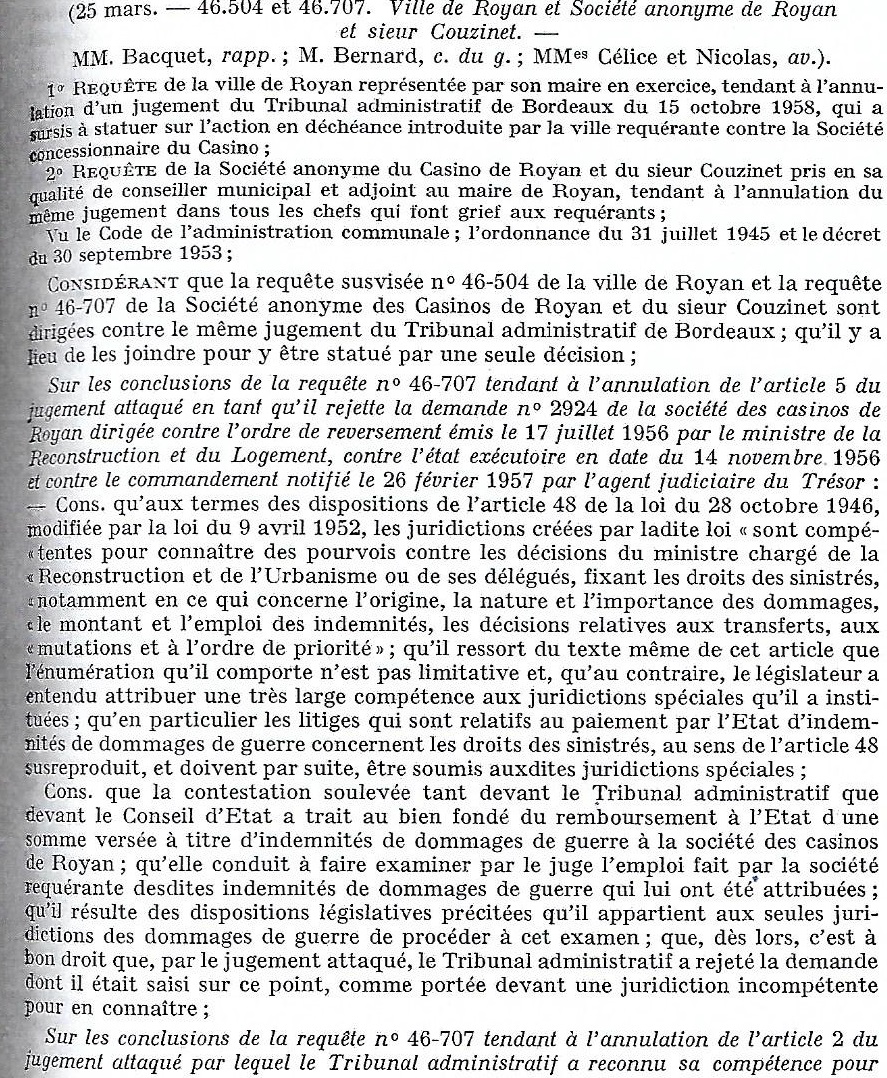 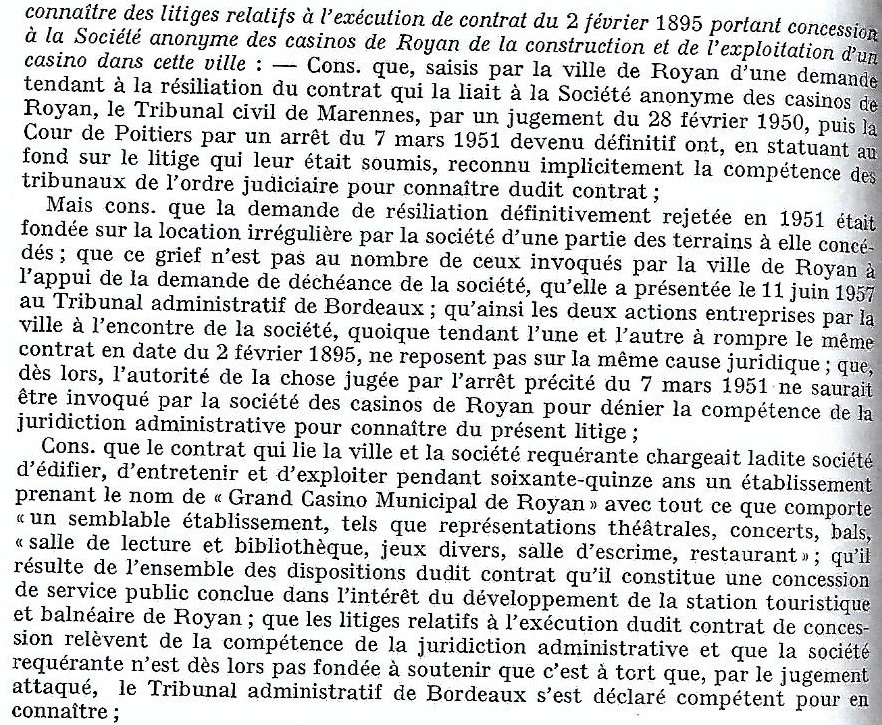 Document 9 : CE, Sect., 27 oct. 1999 RolinSur la compétence de la juridiction administrative pour connaître des décisions attaquées :
Considérant qu’aux termes de l’article 136 de la loi du 31 mai 1933 portant fixation du budget général de l’exercice 1933 : “Dans le délai d’un mois à dater de la promulgation de la présente loi, le gouvernement fixera par décret les conditions d’organisation et les modalités d’une loterie dont le produit sera, après prélèvement d’une somme de 100 millions, affecté à la caisse de solidarité contre les calamités agricoles, rattaché selon la procédure des fonds de concours au chapitre 14 du budget des pensions (retraites de combattant) dont le crédit sera réduit à due concurrence” ; qu’en application du décret du 9 novembre 1978 pris sur le fondement de ces dispositions, le gouvernement a confié l’organisation et l’exploitation de cette activité de loterie à la société “La Française des Jeux”, laquelle a le caractère de personne morale de droit privé ;
Considérant qu’il ne résulte ni des dispositions législatives précitées ni descaractéristiques générales des jeux de hasard que la mission dont la société “La Française des Jeux” a été investie en application du décret du 9 novembre 1978 revête le caractère d’une mission de service public ; qu’ainsi les décisions prises par le président-directeur général de ladite société n’ont pas le caractère d’actes administratifs ; que dès lors, les conclusions de M. X… tendant à l’annulation, d’une part, des décisions prises le 30 mai 1995 par le président-directeur général de La Française des Jeux au sujet des jeux instantanés dénommés “Banco” et “Bingo” et, d’autre part, de la décision implicite par laquelle la même autorité a rejeté sa demande tendant à ce que soient retirés de la vente les billets des jeux dénommés “Tac au Tac”, “Millionnaire” et “Bingo” émis à compter du 17 mars 1995, ne sont pas au nombre de celles dont il appartient à la juridiction administrative de connaître ;
Sur les conclusions de la société “La Française des Jeux” et de M. X… tendant à l’application des dispositions de l’article 75-I de la loi du 10 juillet 1991 :
Considérant que les dispositions de l’article 75-I de la loi du 10 juillet 1991 font obstacle à ce que la société “La Française des Jeux”, qui n’est pas, dans la présente instance, la partie perdante, soit condamnée à payer à M. X… la somme qu’il demande au titre des frais exposés par lui et non compris dans les dépens ; qu’il n’y a pas lieu, dans les circonstances de l’espèce, de faire application des dispositions de l’article 75-I de la loi du 10 juillet 1991 et de condamner M. X… à payer à la société “La Française des Jeux” la somme qu’elle demande au titre des frais exposés par elle et non compris dans les dépens ;Article 1er : Les requêtes nos 171169, 171170 et 172384 de M. X… sont rejetées comme portées devant une juridiction incompétente pour en connaître.
Article 2 : Les conclusions de la société “La Française des Jeux” tendant à l’application de la loi du 10 juillet 1991 sont rejetées.Article 3 : La présente décision sera notifiée à M. Philippe X…, à la société “La Française des Jeux”, au ministre de l’économie, des finances et de l’industrie et au ministre de l’intérieur.Document 10 : CE, 15 février 2016, SARL Cathédrale d'images(…) 1. Considérant qu'il résulte de l'instruction que la commune des Baux-de-Provence est propriétaire des carrières des Bringasses et des Grands Fonds ; qu'elle a concédé l'exploitation de ces carrières à un maître carrier en 1959 pour une durée de trente ans ; que, par une convention du 15 juin 1976, elle a transféré ces droits à la société Cathédrale d'Images pour permettre l'exploitation culturelle du site par des procédés audiovisuels ; qu'à l'expiration de cette convention, un bail a été conclu le 5 septembre 1989 entre la commune et la société Cathédrale d'Images pour permettre l'exploitation des carrières dans le cadre d'une activité d'organisation de spectacles audiovisuels ; que ce bail a été renouvelé le 31 mars 2000 jusqu'au 28 février 2009 ; que, par un acte du 25 août 2008, la commune a signifié à la société Cathédrale d'Images qu'elle mettait fin au bail et lui donnait congé à compter du 28 février 2009 ; que, par une ordonnance du 15 mai 2012, le tribunal de grande instance de Tarascon, saisi d'une demande de la société Cathédrale d'Images tendant à l'annulation de cette décision, a sursis à statuer jusqu'à ce que la juridiction administrative se soit prononcée sur la question de savoir si les carrières des Bringasses et des Grands Fonds relèvent du domaine public ou du domaine privé de la commune des Baux-de-Provence ; que la société fait appel du jugement du 11 juin 2014 par lequel le tribunal administratif de Marseille a déclaré que ces carrières appartiennent au domaine public de la commune ;

2. Considérant qu'avant l'entrée en vigueur, le 1er juillet 2006, du code général de la propriété des personnes publiques, l'appartenance d'un bien au domaine public était, sauf si ce bien était directement affecté à l'usage du public, subordonnée à la double condition que le bien ait été affecté au service public et spécialement aménagé en vue du service public auquel il était destiné ;

3. Considérant qu'il résulte de l'instruction que le site de la carrière des Bringasses et des Grands Fonds a été utilisé en 1970 pour une manifestation culturelle organisée par une association et non par la commune des Baux-de-Provence ; que si la commune a ensuite envisagé d'y organiser des spectacles audio-visuels, comme le montrent une étude menée par une société en 1970 et la signature, en 1971, d'une convention avec la société du festival d'art-et-d'essai des Baux-de-Provence après délibération du conseil municipal, ce projet n'a pas été réalisé ; que l'activité d'animation culturelle et touristique du site n'a débuté qu'à compter de la conclusion de la convention du 15 juin 1976 entre la commune des Baux-de-Provence et la société Cathédrale d'Images ; que si cette convention et les baux du 5 septembre 1989 et du 31 mars 2000 qui lui ont succédé prévoyaient que la commune percevrait une partie des droits d'entrée des spectacles et, à compter de 1989, la mise à disposition de la commune des carrières quelques jours dans l'année, ils ne prévoyaient aucun rôle de la commune dans la programmation et la tarification des activités d'animation ni aucun contrôle ou droit de regard de sa part sur l'organisation et les modalités de fonctionnement de la société ; qu'ainsi, alors même que l'activité de la société, qui contribue à l'animation culturelle et touristique de la commune des Baux-de-Provence, revêtait un caractère d'intérêt général, la commune ne pouvait être regardée ni comme ayant organisé un service public et confié sa gestion à la société ni comme ayant entendu reconnaître un caractère de service public à l'activité de la société ; que, par suite, sans qu'il soit besoin d'examiner les autres moyens de la requête, la société Cathédrale d'Images est fondée à soutenir que c'est à tort que le tribunal administratif de Marseille s'est fondé sur le motif que les carrières des Bringasses et des Hauts Fonds étaient affectées à un service public pour juger qu'elles constituaient une dépendance du domaine public de la commune ;

4. Considérant qu'il appartient au Conseil d'Etat, saisi par l'effet dévolutif de l'appel, de se prononcer sur l'incorporation ou non des carrières des Bringasses et des Hauts Fonds au domaine public de la commune des Baux-de-Provence ;

5 Considérant, d'une part, que, ainsi qu'il a été dit au point 3 ci-dessus, les carrières des Bringasses et des Hauts Fonds ne pouvaient être regardées comme affectées à un service public ;

6. Considérant, d'autre part, que la circonstance que les carrières, dont l'accès est par ailleurs fermé, reçoivent les spectateurs à l'occasion de l'organisation de spectacles audiovisuels ou de festivals ne suffit pas à les faire regarder comme affectées à l'usage direct du public ;

7. Considérant qu'il résulte de tout ce qui précède que la société Cathédrale d'Images est fondée à soutenir que c'est à tort que, par le jugement attaqué, le tribunal administratif de Marseille a déclaré que ces carrières appartenaient au domaine public de la commune des Baux-de-Provence ;

8. Considérant que les dispositions de l'article L. 761-1 du code de justice administrative font obstacle à ce qu'une somme soit mise à la charge de la société Cathédrale d'Images qui n'est pas, dans la présente instance, la partie perdante ; qu'il y a lieu, dans les circonstances de l'espèce, de mettre à la charge de la commune des Baux-de-Provence la somme de 3 000 euros à verser à la société Cathédrale d'Images au titre de ces dispositions ;Document 11 : CE, 13 janvier 1961, MagnierCons. que si, d'après le dernier alinéa de l'article 13 de l'ordonnance du 2 novembre 1945, le coût des travaux de défense sanitaire exécutés par le groupement agréé de défense contre les ennemis des cultures chargé desdits travaux est, faute de paiement par le redevable dans le délai de trois mois, recouvré comme en matière de contributions directes sur un rôle dressé par l'inspecteur de la protection des végétaux et rendu exécutoire par le préfet, les sommes dont les modalités de recouvrement sont ainsi prévues n'ont pas le caractère d'impôts directs ou de taxes assimilées dont le contentieux relève, par détermination de la loi, de la juridiction administrative ; que, par suite, les contestations relatives à l'exigibilité des sommes dont s'agit doivent, à défaut d'un texte en disposant autrement, être portées devant la juridiction compétente en raison de la nature des créances auxquelles elles correspondent ;Cons. qu'eu égard aux circonstances qui rendent nécessaire l'intervention de la puissance publique pour organiser, dans l'intérêt de l'économie nationale, la protection des végétaux contre les parasites et les petits animaux qui les menacent soit d'une manière permanente sur l'ensemble du territoire national, soit temporairement dans certaines parties de ce territoire, l'ordonnance précitée du 2 novembre 1945 a prescrit la constitution, sous le régime de la loi du 21 mars 1884, modifiée par celle du 12 mars 1920, de groupements communaux ou intercommunaux et de fédérations départementales agréés, les une et les autres, par le préfet et ayant pour but notamment d'assurer, sous le contrôle des service agricoles départementaux, l'exécution des mesures ordonnées en la matière par les arrêtés ministériels et préfectoraux et plus spécialement d'effectuer, sur la demande du service de la protection des végétaux, les traitements insecticides et anticryptogamiques reconnus nécessaires ; qu'en vue de mettre ces organismes à même d'exécuter la mission de service public qui leur est ainsi confiée, le législateur leur a conféré diverses prérogatives de puissance publique ; qu'en particulier, en vertu des articles 3 et 4 de l'ordonnance précitée, l'agrément préfectoral ne peut être donné, dans chaque circonscription communale ou intercommunale, qu'à un seul groupement et, dans chaque département, qu'à une seule fédération : que les fédérations départementales bénéficient d'une imposition spéciale constituée par un certain nombre de centimes additionnels au principal fictif de la contribution foncière des propriétés non bâties ; qu'enfin les fédérations départementales ont le pouvoir d'exécuter d'office, aux lieu et place des propriétaires ou usagers intéressés, dans les conditions prévues à l'article 13, sous le contrôle du service de la protection des végétaux les traitements antiparasitiques ou la destruction des végétaux prescrits par l'autorité compétente, l'exécution de ces mesures incombant, en cas de carence desdites fédérations, au service de la protection des végétaux lui-même, qu'il résulte de l'ensemble de ces dispositions que le législateur, en les édictant, a entendu instituer un service public administratif dont la gestion est confiée, sous le contrôle de l'administration, à des organismes de droit privé ; que, dans les cas où ces organismes prennent des décisions unilatérales individuelles qui s'imposent aux propriétaires ou usagers intéressés, celles-ci présentent le caractère d'actes administratifs relevant de la compétence de la juridiction administrative ; (…)Document 12 : CE, 11 juin 2000, SARL plage chez JosephConsidérant que les pourvois sont dirigés contre la même ordonnance du magistrat délégué chargé des référés du tribunal administratif de Nice et présentent à juger la même question ; qu'il y a lieu de les joindre pour statuer par une seule décision ; 
Considérant qu'aux termes de l'article L. 22 du code des tribunaux administratifs et des cours administratives d'appel : "Le président du tribunal administratif ( ...) peut être saisi en cas de manquement aux obligations de publicité et de mise en concurrence auxquelles est soumise la passation des marchés publics et des conventions de délégation de service public./ Les personnes habilitées à agir sont celles qui ont intérêt à conclure le contrat et qui sont susceptibles d'être lésées par ce manquement ( ...)./ Le président du tribunal administratif peut être saisi avant la conclusion du contrat. Il peut ordonner à l'auteur du manquement de se conformer à ses obligations et suspendre la passation du contrat ou l'exécution de toute décision qui s'y rapporte ( ...)./ Le président du tribunal administratif ( ...) statue en premier et dernier ressort en la forme des référés" ; 
Considérant qu'aux termes de l'article 30 de la loi du 3 janvier 1986 susvisée : "Les concessions de plage et sous-traités d'exploitation sont portés à la connaissance du public par le concessionnaire" ; 
Considérant, que par l'ordonnance attaquée, le magistrat délégué par le président du tribunal administratif de Nice a suspendu la procédure engagée par la commune d'Antibes pour la passation du sous-traité d'exploitation du lot de plage n° 1 de la "Garoupe", a enjoint à la commune d'Antibes de reprendre, pour l'attribution dudit lot, l'ensemble de la procédure d'attribution de son exploitation en se conformant aux règles de mise en concurrence et de publicité prévues par les dispositions du code général des collectivités territoriales et le décret du 24 mars 1993 applicables aux délégations de service public, et a annulé la délibération du 29 juin 1999 du conseil municipal de la commune d'Antibes en tant qu'elle a approuvé le choix de la commission d'appel d'offres pour ledit lot et autorisé le maire à signer le sous-traité d'exploitation correspondant ;

Considérant que le sous-traité d'exploitation, s'il porte autorisation d'occupation du domaine public par le sous-traitant et présente ainsi le caractère d'une concession domaniale, tend également à organiser l'exploitation de la plage, dans l'intérêt du développement de la station balnéaire ; que le concessionnaire chargé de l'équipement, de l'entretien et de l'exploitation de la plage, doit également veiller à la salubrité de la baignade et au respect des mesures destinées à assurer la sécurité des usagers dans les conditions prévues par le sous-traité, sous le contrôle de la commune et sans préjudice des pouvoirs qui appartiennent à l'autorité de police municipale ; qu'eu égard à la nature de la mission ainsi confiée au concessionnaire, le magistrat délégué par le président du tribunal administratif de Nice n'a pas commis d'erreur de droit en jugeant que le sous-traité litigieux organisait une délégation de service public au sens des dispositions susvisées de la loi du 29 janvier 1993 et que la commune d'Antibes devait dès lors respecter la procédure prévue par les dispositions de cette loi pour conclure cette convention ; 
Considérant qu'il résulte de ce qui précède que la SARL PLAGE "CHEZ JOSEPH" et la FEDERATION NATIONALE DES PLAGES-RESTAURANTS ne sont pas fondées à demander l'annulation de l'ordonnance attaquée ;
Article 1er : Les requêtes de la SARL PLAGE "CHEZ JOSEPH" et de la FEDERATION NATIONALE DES PLAGES-RESTAURANTS sont rejetées.
Article 2 : La présente décision sera notifiée à la SARL PLAGE "CHEZ JOSEPH", à la FEDERATION NATIONALE DES PLAGES-RESTAURANTS, à la SARL "Hôtel Impérial Garoupe", à la commune d'Antibes et au ministre de l'intérieur.II)Combinaison des critères :Document 13 : CE, Sect., 28 juin 1963, NarcyConsidérant qu'aux termes de l'article 1er du décret du 11 juillet 1955, alors en vigueur, « la réglementation sur les cumuls d'emplois, de rémunérations d'activités, de pensions et de rémunérations s'applique aux personnels civils, aux personnels militaires, aux ouvriers et agents des collectivités et organismes suivants... 4° organismes même privés assurant la gestion d'un service public ou constituant le complément d'un service public sous réserve que leur fonctionnement soit au moins assuré, pour moitié, par des subventions des collectivités visées au 1° ci-dessus ou par la perception de cotisations obligatoires» ;Cons. qu'il résulte de l'instruction que, depuis sa création, le fonctionnement du Centre technique des industries de la fonderie a toujours été assuré pour plus de moitié par des cotisations obligatoires et que notamment le pourcentage desdites cotisations dans les ressources du Centre s'est élevé en 1957 et 1958 à 95 et 97.Cons. qu'en vertu de l'article 1er de la loi du 22 juillet 1948, les ministres compétents sont autorisés à créer dans toute branche d'activité où l'intérêt général de commande, des établissements d'utilité publique dits centres techniques industriel ayant pour objet, aux termes de l'article 2 de la loi, «de promouvoir le progrès des techniques, de participer à l'amélioration du rendement et à la garantie de la qualité de l'industrie » ; qu'en vue de les mettre à même d'exécuter la mission d'intérêt général qui leur est ainsi confiée et d'assurer à l'administration un droit de regard sur les modalités d'accomplissement de cette mission, le législateur a conféré aux centres techniques industriels certaines prérogatives de puissance publique et les a soumis à divers contrôles de l'autorité de tutelle ; qu'en particulier il ressort des termes mêmes de l'article 1er de la loi précitée qu'il ne peut être créé dans chaque branche d'activité qu'un seul centre technique industriel ; que chaque centre est investi du droit de percevoir sur les membres de la profession des cotisations obligatoires ; que les ministres chargés de la tutelle des centres techniques industriels pourvoient à la nomination des membres de leur conseil d'administration e contrôlent leur activité par l'intermédiaire d'un commissaire du gouvernement doté d'un droit de veto suspensif ;Cons. qu'en édictant l'ensemble, de ces dispositions et nonobstant la circonstance qu'il a décidé d'associer étroitement les organisations syndicales les plus représentatives des patrons, des cadres et des ouvriers à la création et au fonctionnement des centres techniques industriels, le législateur a entendu, sans leur enlever pour autant le caractère d'organismes privés, charger lesdits centres de la gestion d'un véritable service public ;Cons. qu'il résulte de tout ce qui précède que, par application des prescriptions ci-dessus reproduites de l'article 1er, 4e alinéa du décret du 11 juillet 1955, alors en vigueur, le personnel des centres techniques industriels est soumis à la réglementation des cumuls ; qu'il suit de là que ladite réglementation a été appliquée à bon droit à la solde de réserve d'officier général de l'armée de mer du sieur Nancy, raison de l'emploi occupé par celui-ci au Centre technique des industries de la Fonderie, lequel est entièrement régi par les dispositions de la loi précitée du 22 juillet 1948 que, dès lors, la requête susvisée ne peut être accueillie ;... (Rejet avec dépens.)Document 14 : CE, 20 juillet 1990, Ville de MelunConsidérant qu'aux termes de l'article 2 de la loi du 17 juillet 1978 "sous réserve des dispositions de l'article 6 les documents administratifs sont de plein droit communicable aux personnes qui en font la demande, qu'ils émanent des administrations de l'Etat, des collectivités territoriales, des établissements publics ou des organismes, fussent-ils de droit privé, chargés de la gestion d'un service public" ;
Considérant, d'une part, qu'il ressort des pièces du dossier que l'association "Melun-Culture-Loisirs" a été créée par la ville de Melun en vue "de coordonner les efforts de toutes personnes physiques et morales pour l'animation culturelle de Melun" et est chargée de la gestion des centres de loisirs et des garderies, ateliers et clubs communaux ainsi que de diverses autres missions en matière culturelle et socio-éducative ; que pour l'exercice de ces missions elle perçoit des aides de la ville qui constituent plus de la moitié de ses recettes et représentant la quasi totalité des dépenses de la ville dans le domaine culturel et socio-éducatif ; que l'association bénéfice aussi d'aides indirectes sous la forme de mises à disposition gratuite de locaux et de personnel communaux ; que ladite association dont le maire était président de droit jusqu'en 1983 et dont le conseil d'administration comporte une majorité de conseillers municipaux siègeant pour la plupart en cette qualité, doit, dans ces conditions, être regardée, alors même que l'exercice de ses missions ne comporterait pas la mise en euvre de prérogatives de puissance publique comme gérant, sous le contrôle de la commune, un service public communal et figure ainsi au nombre des organismes mentionnés à l'article 2 précité de la loi du 17 juillet 1978 ;
Considérant, d'autre part, que les comptes de l'association "Melun-Culture-Loisirs" qui retracent les conditions dans lesquelles elle exerce les missions de service public qui sont les siennes présentent par leur nature et leur objet le caractère de documents administratifs ;
Considérant qu'il résulte de ce qui précède que l'association "Melun-Culture-Loisirs" n'est pas fondée à soutenir que c'est à tort que, par le jugement attaqué, en date du 5 juillet 1985, le tribunal administratif de Versailles a annulé la décision par laquelle son président a rejeté la demande de MM. X..., Laplace et Bodin tendant à ce que ses comptes des exercices 1972 à 1983 ainsi que tous justificatifs correspondants leur soient communiqués ;Sur la requête de la ville de Melun :Considérant que si aux termes de l'article L.221-8 du code des communes : "Tous groupements, associations, oeuvres ou entreprises qui ont reçu dans l'année en cours une ou plusieurs subventions sont tenus de fournir à l'autorité qui a mandaté la subvention une copie certifiée conforme de leurs budgets ou de leurs comptes de l'exercice écoulé ainsi que tous documents faisant connaître les résultats de leur activité", aucune disposition législative ou réglementaire n'autorise les communes à disposer à l'égard de tiers des documents qui leur ont été fournis en application de ces dispositions ; qu'ainsi la ville de Melun était tenue de rejeter la demande de MM. X..., Laplace et Bodin tendant à ce que les comptes de l'association "Melun-Culture-Loisirs leur soit communiqués ; que la ville de Melun est par suite fondée à soutenir que c'est à tort que, par le jugement attaqué, en date du 26 avril 1985, le tribunal administratif de Versailles a annulé le refus opposé à cette demande ;
Article 1er : La requête de l'association "Melun-Culture-Loisirs" est rejetée.Article 2 : Le jugement du tribunal administratif de Versailles, en date du 26 avril 1985, en tant qu'il a accueilli la demande de MM. X..., Laplace et Bodin enregistrée sous le n° 848619 et tendant à l'annulation du refus de communication opposé par le maire de Melun est annulé. Ladite demande est rejetée.
Article 3 : La présente décision sera notifiée à MM. X..., Laplace et Bodin, à la ville de Melun, à L'association "Melun-Culture-Loisuirs", au Premier ministre et au ministre de l'intérieur.Document 15 : CE, Sect., 22 février 2007, Association du personnel relevant des établissements pour inadaptés « APREI »Considérant que l'ASSOCIATION DU PERSONNEL RELEVANT DES ETABLISSEMENTS POUR INADAPTES (A.P.R.E.I.) a demandé communication des états du personnel d'un centre d'aide par le travail géré par l'Association familiale départementale d'aide aux infirmes mentaux de l'Aude (A.F.D.A.I.M.) ; que le magistrat délégué par le président du tribunal administratif de Montpellier a, par un jugement du 27 janvier 1999, annulé le refus de communication opposé par l'A.F.D.A.I.M et enjoint à cette dernière de communiquer les documents demandés dans un délai de deux mois à compter de la notification de son jugement ; que l'A.P.R.E.I. demande la cassation de l'arrêt de la cour administrative d'appel de Marseille du 19 décembre 2003 en tant que la cour a d'une part annulé le jugement du 27 janvier 1999 en tant que ce jugement est relatif au refus de communication opposé par l'A.F.D.A.I.M., d'autre part rejeté sa demande comme portée devant une juridiction incompétente pour en connaître ; Considérant qu'aux termes de l'article 2 de la loi du 17 juillet 1978 portant diverses mesures d'amélioration des relations entre l'administration et le public et diverses dispositions d'ordre administratif, social et fiscal, dans sa rédaction alors en vigueur : « sous réserve des dispositions de l'article 6 les documents administratifs sont de plein droit communicables aux personnes qui en font la demande, qu'ils émanent des administrations de l'Etat, des collectivités territoriales, des établissements publics ou des organismes, fussent-ils de droit privé, chargés de la gestion d'un service public » ; Considérant qu'indépendamment des cas dans lesquels le législateur a lui-même entendu reconnaître ou, à l'inverse, exclure l'existence d'un service public, une personne privée qui assure une mission d'intérêt général sous le contrôle de l'administration et qui est dotée à cette fin de prérogatives de puissance publique est chargée de l'exécution d'un service public ; que, même en l'absence de telles prérogatives, une personne privée doit également être regardée, dans le silence de la loi, comme assurant une mission de service public lorsque, eu égard à l'intérêt général de son activité, aux conditions de sa création, de son organisation ou de son fonctionnement, aux obligations qui lui sont imposées ainsi qu'aux mesures prises pour vérifier que les objectifs qui lui sont assignés sont atteints, il apparaît que l'administration a entendu lui confier une telle mission ; Considérant qu'aux termes de l'article 167 du code de la famille et de l'aide sociale alors en vigueur : « les centres d'aide par le travail, comportant ou non un foyer d'hébergement, offrent aux adolescents et adultes handicapés, qui ne peuvent, momentanément ou durablement, travailler ni dans les entreprises ordinaires ni dans un atelier protégé ou pour le compte d'un centre de distribution de travail à domicile ni exercer une activité professionnelle indépendante, des possibilités d'activités diverses à caractère professionnel, un soutien médico-social et éducatif et un milieu de vie favorisant leur épanouissement personnel et leur intégration sociale./ … » ; que les centres d'aide par le travail sont au nombre des institutions sociales et médico-sociales dont la création, la transformation ou l'extension sont subordonnées, par la loi du 30 juin 1975 alors en vigueur, à une autorisation délivrée, selon le cas, par le président du conseil général ou par le représentant de l'Etat ; que ces autorisations sont accordées en fonction des « besoins quantitatifs et qualitatifs de la population » tels qu'ils sont appréciés par la collectivité publique compétente ; que les centres d'aide par le travail sont tenus d'accueillir les adultes handicapés qui leur sont adressés par la commission technique d'orientation et de reclassement professionnel créée dans chaque département ; Considérant que si l'insertion sociale et professionnelle des personnes handicapées constitue une mission d'intérêt général, il résulte toutefois des dispositions de la loi du 30 juin 1975, éclairées par leurs travaux préparatoires, que le législateur a entendu exclure que la mission assurée par les organismes privés gestionnaires de centres d'aide par le travail revête le caractère d'une mission de service public ; que, par suite, la cour administrative d'appel n'a pas commis d'erreur de droit en estimant que l'A.P.R.E.I. n'est pas chargée de la gestion d'un service public ; qu'ainsi l'A.P.R.E.I. n'est pas fondée à demander l'annulation de l'arrêt attaqué, qui est suffisamment motivé ; que ses conclusions tendant à la prescription d'une mesure d'exécution et à l'application des dispositions de l'article L. 761-1 du code de justice administrative doivent être rejetées par voie de conséquence ;D E C I D E : Article 1er : La requête de l'A.P.R.E.I. est rejetée. Article 2 La présente décision sera notifiée à l'ASSOCIATION DU PERSONNEL RELEVANT DES ETABLISSEMENTS POUR INADAPTES, à l'A.F.D.A.I.M. et au ministre de la santé et des solidarités. Document 16 : CE, Sect., 5 octobre 2007, Société UGC-Ciné-CitéConsidérant qu'il ressort des pièces du dossier soumis au juge des référés que la société d'économie mixte « Palace Epinal » , qui exploite à Epinal un cinéma composé de six salles, a demandé le 19 janvier 2006 à la commission départementale d'équipement cinématographique des Vosges l'autorisation d'ouvrir un nouveau multiplexe de dix salles, pour remplacer le précédent, autorisation qui lui a été délivrée le 24 avril 2006 ; que la SOCIETE UGC-CINE-CITE se pourvoit en cassation contre l'ordonnance du 26 octobre 2006 par laquelle le juge des référés du tribunal administratif de Nancy a rejeté sa demande tendant, sur le fondement des dispositions précitées de l'article L. 551-1 du code de justice administrative, à ce qu'il soit ordonné à la ville d'Epinal d'organiser une procédure de passation de la délégation du service public de spectacle cinématographique respectant les obligations de publicité et de mise en concurrence préalable ; 
Considérant qu' indépendamment des cas dans lesquels le législateur a lui-même entendu reconnaître ou, à l'inverse, exclure l'existence d'un service public, une personne privée qui assure une mission d'intérêt général sous le contrôle de l'administration et qui est dotée à cette fin de prérogatives de puissance publique est chargée de l'exécution d'un service public ; que même en l'absence de telles prérogatives, une personne privée doit également être regardée, dans le silence de la loi, comme assurant une mission de service public lorsque, eu égard à l'intérêt général de son activité, aux conditions de sa création, de son organisation ou de son fonctionnement, aux obligations qui lui sont imposées ainsi qu 'aux mesures prises pour vérifier que les objectifs qui lui sont assignés sont atteints, il apparaît que l'administration a entendu lui confier une telle mission ; 
Considérant qu'il ressort des pièces du dossier soumis au juge des référés que si la société d'économie mixte « Palace Epinal », qui n'est pas dotée de prérogatives de puissance publique, a, en vertu de ses statuts, une mission d'intérêt général en vue d'assurer localement l'exploitation cinématographique, son activité, eu égard notamment à l'absence de toute obligation imposée par la ville d'Epinal et de contrôle d'objectifs qui lui auraient été fixés, ne revêt pas le caractère d'une mission de service public confiée par la commune, qui n'avait ainsi à consentir aucune délégation à cet égard ; qu'il suit de là que le juge des référés n'a pas entaché d'erreur de droit son ordonnance, laquelle est suffisamment motivée, en jugeant que le projet de création de salles de la société d'économie mixte ne relevait pas de la procédure de délégation de service public ; 
Considérant que le juge des référés n'a pas considéré qu'il ne pouvait être saisi dans la mesure où la personne publique s'est abstenue de mettre en œuvre une procédure de délégation conforme aux exigences légales mais a jugé, ainsi qu'il a été dit ci-dessus, que le projet de la société d'économie mixte «Palace Epinal » n'était pas réalisé dans le cadre d'une délégation de service public ; que doit ainsi être écarté le moyen tiré de ce que l'ordonnance attaquée aurait méconnu les dispositions de l'article L. 551-1 du code de justice administrative ; 
Considérant qu'il résulte de tout ce qui précède que la SOCIETE UGC-CINE-CITE n'est pas fondée à demander l'annulation de l'ordonnance du 26 octobre 2006 du juge des référés du tribunal administratif de Nancy ;D E C I D E : Article 1er : La requête de SOCIETE UGC-CINE-CITE est rejetée.
Document 17 : TC, 13 octobre 2014, Société Axa France Iard c. MAIFVu, enregistrée à son secrétariat le 28 avril 2014, l’expédition du jugement du 12 février 2014 par lequel le tribunal administratif de Melun, saisi d’une demande de la société Axa France IARD faisant suite au renvoi préjudiciel ordonné le 1er juin 2010 par la cour d’appel de Paris et tendant à titre principal à ce qu’il juge que le contrat conclu le 5 octobre 2005 entre la commune de Joinville-le-Pont et l’association Aviron Marne et Joinville était un contrat de droit privé, a renvoyé au Tribunal, par application de l’article 34 du décret du 26 octobre 1849 modifié, le soin de décider sur la question de compétence ; Vu l’arrêt du 1er juin 2010 par lequel la cour d’appel de Paris a dit qu’il appartenait à la société Axa France IARD de saisir la juridiction administrative pour déterminer les responsabilités dans l’incendie qui a détruit le bâtiment objet du contrat conclu entre la commune de Joinville-le-Pont et l’association Aviron Marne et Joinville et a sursis à statuer sur l’action directe engagée par la société Axa France IARD, assureur de la commune, contre la Mutuelle Assurance des Instituteurs de France, assureur de l’association ;Considérant que la commune de Joinville-le-Pont et l’association Aviron Marne et Joinville ont conclu, le 5 octobre 2005, un contrat par lequel la commune a donné à bail à l’association, pour une durée de soixante-dix neuf ans et un loyer d’un euro, un ensemble immobilier destiné à la pratique de l’aviron, dont elle est propriétaire et sur lequel elle s’est engagée à réaliser différents travaux de réhabilitation ; que ce contrat emportait résiliation d’un contrat conclu en 1988, dont l’objet était comparable ; qu’un incendie a détruit, le 25 octobre 2005, le bâtiment objet du contrat ; qu’après avoir versé à la commune une somme de plus de quatre millions d’euros, la société Axa France IARD, assureur de la commune, subrogée dans les droits de celle-ci, a engagé une action directe contre la Mutuelle Assurance des Instituteurs de France (MAIF), assureur de l’association ; que, par une ordonnance du 9 octobre 2008, le juge de la mise en état du tribunal de grande instance de Créteil a rejeté l’exception d’incompétence soulevée par la MAIF ; que, par un arrêt du 1er juin 2010, la cour d’appel de Paris, après avoir déclaré la juridiction judiciaire compétente pour statuer sur l’action directe engagée par la société Axa France IARD, a dit qu’il appartenait à cette société de saisir la juridiction administrative pour “ faire déterminer les responsabilités dans l’incendie “ et a sursis à statuer sur l’action directe ; que le pourvoi formé par la société Axa France IARD contre cet arrêt a été rejeté par une décision de la Cour de cassation du 16 mai 2012 ; que, saisi par la société Axa France IARD, le tribunal administratif de Melun, estimant, contrairement à la cour d’appel de Paris, que le contrat en cause n’était pas un contrat administratif, a, par un jugement du 12 février 2014, renvoyé au Tribunal le soin de décider sur la question de compétence ;Considérant, en premier lieu, que si l’ensemble immobilier donné à bail par la commune de Joinville-le-Pont a été spécialement aménagé pour la pratique d’activités sportives, il ne résulte pas de cette seule circonstance qu’il appartiendrait au domaine public de la commune, une telle appartenance étant en outre subordonnée à la condition que le bien en cause soit affecté à l’usage direct du public ou à un service public ; Considérant, d’une part, que l’ensemble immobilier en cause, dont l’utilisation est réservée aux membres de l’association Aviron Marne et Joinville, n’est pas affecté à l’usage direct du public ;Considérant, d’autre part, que si l’association Aviron Marne et Joinville a une activité d’intérêt général, elle ne peut être regardée, eu égard à ses modalités d’organisation et de fonctionnement, notamment à l’absence de tout contrôle de la commune et de toute définition par celle-ci d’obligations particulières auxquelles elle serait soumise, comme chargée d’une mission de service public ; que, par ailleurs, alors même que la pratique de l’aviron revêt une importance particulière à Joinville-le-Pont et que l’association bénéficie, notamment dans le cadre du contrat en cause, d’aides importantes de la part de la commune, celle-ci ne saurait être regardée, en l’absence de tout droit de regard sur l’organisation de l’association, comme ayant entendu reconnaître le caractère de service public de l’activité de l’association ; qu’ainsi l’activité exercée par l’association dans l’ensemble immobilier en cause ne constitue ni une activité de service public qui lui aurait été confiée par la commune ni une activité à laquelle la commune aurait entendu reconnaître un tel caractère ; Considérant qu’il résulte de ce qui a été dit ci-dessus que l’ensemble immobilier donné à bail par le contrat litigieux ne peut être regardé comme appartenant au domaine public de la commune ; qu’ainsi, le contrat conclu entre la commune de Joinville-le-Pont et l’association Aviron Marne et Joinville n’a pas pour objet d’autoriser l’occupation du domaine public communal et ne peut être qualifié de contrat administratif par détermination de l’article L. 2331-1 du code général de la propriété des personnes publiques ;Considérant, en deuxième lieu, que le contrat litigieux ne confère aucun droit réel à l’association sur le bien mis à sa disposition ; qu’il résulte de ce qui a été dit ci-dessus qu’il n’a pas été conclu en vue de l’accomplissement, pour le compte de la commune, d’une mission de service public ; que l’association se bornant à utiliser le bien mis à sa disposition afin que ses adhérents pratiquent l’aviron et les investissements à réaliser étant exclusivement à la charge de la commune, le contrat ne peut davantage être regardé comme ayant été conclu en vue de la réalisation d’une opération d’intérêt général relevant de la compétence de la commune ; qu’ainsi, ce contrat n’a pas le caractère d’un bail emphytéotique administratif conclu en application des dispositions des articles L. 1311-2 et suivants du code général des collectivités territoriales et n’est pas, par détermination de ces dispositions législatives, un contrat administratif ;Considérant, en troisième lieu, que le contrat litigieux ne comporte aucune clause qui, notamment par les prérogatives reconnues à la personne publique contractante dans l’exécution du contrat, implique, dans l’intérêt général, qu’il relève du régime exorbitant des contrats administratifs ;Considérant qu’il résulte de tout ce qui précède que le contrat conclu le 5 octobre 2005 par la commune de Joinville-le-Pont et l’association Aviron Marne et Joinville n’est pas un contrat administratif ; que la juridiction judiciaire est dès lors compétente pour déterminer qui doit répondre de l’incendie survenu le 25 octobre 2005 ;D E C I D E :Article 1er : La juridiction de l’ordre judiciaire est compétente pour déterminer, dans le litige opposant la société Axa France IARD à la MAIF, qui doit répondre de l’incendie survenu le 25 octobre 2005. Article 2 : L’arrêt de la cour d’appel de Paris du 1er juin 2010 est déclaré nul et non avenu en tant qu’il a sursis à statuer sur l’action directe engagée par la société Axa France IARD contre la MAIF jusqu’à ce que la juridiction administrative ait déterminé qui devait répondre de l’incendie mentionné ci-dessus .Article 3 : La procédure suivie devant le tribunal administratif de Melun est déclarée nulle et non avenue, à l’exception du jugement qu’il a rendu le 12 février 2014.Article 4 : La présente décision sera notifiée à la société Axa France IARD, à la MAIF et au garde des sceaux, ministre de la justice.